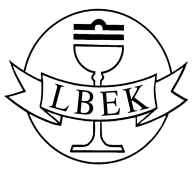 LIETUVOS BIOETIKOS KOMITETO DIREKTORIUSĮSAKYMASDĖL LIETUVOS BIOETIKOS KOMITETO DIREKTORIAUS 2016 M. SAUSIO 25 D. ĮSAKYMO NR. V-7 „DĖL BIOMEDICININIO TYRIMO PROTOKOLO IR JO SANTRAUKOS PAVYZDINĖS FORMOS IR TYRĖJO GYVENIMO APRAŠYMO PAVYZDINĖS FORMOS PATVIRTINIMO“ PAKEITIMO2016 m. gegužės 5 d. Nr. V-13VilniusPakeičiu Tyrėjo gyvenimo aprašymo pavyzdinę formą, patvirtintą Lietuvos bioetikos komiteto direktoriaus 2016 m. sausio 25 d. įsakymu Nr. V-7 „Dėl Biomedicininio tyrimo protokolo ir jo santraukos pavyzdinės formos ir Tyrėjo gyvenimo aprašymo pavyzdinės formos patvirtinimo“ ir išdėstau 1 punktą taip:„1. Tyrėjo vardas, pavardė, asmens kodas“. Direktorius									Eugenijus Gefenas